Be Ready Together for WildfireLet’s face it, wildfire risk is real in Sonoma County. There is a lot you can do to get ready, limit disruption, and stay safe should a wildfire occur. The following recommendations are for all communities in Sonoma County from May through November:Learn about hardening your home and creating defensible space to mitigate your risk of wildfire, see https://www.readyforwildfire.org/Prepare-For-Wildfire/ Have a family plan for evacuation and two meet-up locations predeterminedHave a Go Bag for each member of the family (including pets) in an accessible place (e.g. near the exit door, in your car)Make sure your gas tank is always at least half fullKeep your phone on and charged to allow for emergency alerts to reach you anytimeReach out to neighbors who may need help with this list and offer assistanceIf you see a fire, call 911If asked to evacuate – Do so immediatelyTo understand where events are happening go to SoCoEmergency.org for local emergency updates and mapsA Red Flag Warning means that there is an increased risk for fire danger due to warm temperatures, very low humidity and stronger winds.Get Ready:Make sure your emergency plan is up-to-date and ready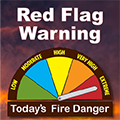 Get your go bag out and make it accessibleMake sure your phone is charged, and leave it on and near you to be sure you can receive alerts.Leave your car out of the garage and ensure you have plenty of gasContact neighbors to ensure awareness of red flag warning and offer assistance as you are ableLet your out of town emergency contacts know what is happening The following activities are strongly discouraged when Red Flag Warning has been issued:No wood or charcoal camp fires in forests during periods of high fire danger.Thoroughly extinguish all cigarettes and smoking material.Don’t pull your vehicle over in grass as it can spark a grass fire. If necessary, pull over on paved roads.Use spark arrestors on portable gasoline powered equipment to avoid an accidental fire.Properly maintain vehicles to prevent starting fires along roads due to sparks or flammable materials being spit out from the catalytic converter system.Ensure trailer chains don’t drag on the ground and spark.Shooting of firearms is unsafe during periods of high fire hazards.Learn More:https://socoemergency.org/get-ready/local-hazards/wildfire/https://www.sonomacountyfd.org/open-burninghttps://www.readyforwildfire.org/prepare-for-wildfire/ready-set-go/https://www.readyforwildfire.org/Prevent-Wildfire/